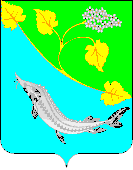 АДМИНИСТРАЦИЯ 
ЛЕНИНСКОГО МУНИЦИПАЛЬНОГО РАЙОНА
ВОЛГОГРАДСКОЙ ОБЛАСТИ_____________________________________________________________________________ПОСТАНОВЛЕНИЕ (проект)      от                      №  о внесении изменений в постановление администрации Ленинского муниципального района Волгоградской области от 04.07.2014  №  430 «Об утверждении административного регламента по осуществлению Администрацией Ленинского муниципального района государственных полномочий по предоставлению государственной услуги «Заключение договоров доверительного управления имуществом несовершеннолетних подопечных»	В соответствии с нормами статьи 15 Федерального закона Российской Федерации от 24.11.1995 № 181-ФЗ «О социальной защите инвалидов в Российской Федерации», руководствуясь статьей 22 Устава Ленинского муниципального района Волгоградской области,  администрация Ленинского муниципального района	ПОСТАНОВЛЯЕТ:1. Внести в постановление администрации Ленинского муниципального района Волгоградской области от 04.07.2014  №  430 «Об утверждении административного регламента по осуществлению Администрацией Ленинского муниципального района государственных полномочий по предоставлению государственной услуги «Заключение договоров доверительного управления имуществом несовершеннолетних подопечных»  изменения следующего содержания:1.1. Раздел 2 административного регламента по осуществлению Администрацией Ленинского муниципального района государственных полномочий по предоставлению государственной услуги «Заключение договоров доверительного управления имуществом несовершеннолетних подопечных»  дополнить пунктом 2.13.5. следующего содержания:«2.13.5. Для инвалидов государственная услуга оказывается в помещении, расположенном по адресу: 404620, Волгоградская область, город Ленинск, улица им. Ленина, дом 209. Помещения, в которых предоставляется государственная услуга, должны быть обеспечены беспрепятственным доступом для инвалидов (включая инвалидов, использующих кресла-коляски и собак-проводников) в соответствии со статьей 15 Федерального закона Российской Федерации от 24.11.1995 № 181-ФЗ «О социальной защите инвалидов в Российской Федерации». 1.2. Должность Варваровского Н.Н. по тексту административного регламента и в приложениях к административному регламенту читать «глава администрации Ленинского муниципального района».   2. Постановление подлежит опубликованию и размещению на официальном сайте администрации Ленинского муниципального района. 	Глава администрацииЛенинского муниципального района 			               Н.Н. Варваровский 